План ЦБС г. Белгорода регионального проекта«Маршрут выходного дня в библиотеке» 2024 годМБУК «ЦБС г. Белгорода»МБУК «ЦБС г. Белгорода»МБУК «ЦБС г. Белгорода»МБУК «ЦБС г. Белгорода»№ п/пМесто проведенияНазвание маршрутаЛокации маршрута                                                                             Январь                                                                             Январь                                                                             Январь                                                                             ЯнварьОтменены мероприятия по приказу министра культуры Курганского К.С.--                                                                             Февраль                                                                             Февраль                                                                             Февраль                                                                             ФевральМБУК «ЦБС г. Белгорода»,библиотека-филиал №4ул. 2-я Центральная,4МБУК «ЦБС г. Белгорода»,библиотека-филиал № 8ул. Некрасова, 29МБУК «ЦБС г. Белгорода»,библиотека-филиал №2ул. Гагарина, 21МБУК «ЦБС г. Белгорода»,библиотека-филиал №11-й Мичуринский пер., 8ЦБС г. Белгородамодельная библиотека-филиал №19 ул. Горького, 74Маршрут«Души и сердца вдохновенье»1.Творческая мастерская «Помоги птицам зимой» (ф.4) 2. Музыкальная. «Романса упоительные звуки»» (фил.8)3. Игровая «Знатоки русского языка» (ф. 1) 4. Литературная «Лесные полянки от Виталия Бианки» (Ф. 2)5.  Игровая «Час веселых затей» (ф.19)                                                                                Март                                                                                Март                                                                                Март                                                                                МартМБУК «ЦБС г. Белгорода»,библиотека-филиал №2ул. Гагарина, 21МБУК «ЦБС г. Белгорода»,библиотека-филиал №11-й Мичуринский пер., 8МБУК «ЦБС г. Белгорода»,библиотека-филиал №4ул. 2-я Центральная,4МБУК «ЦБС г. Белгорода»,библиотека-филиал № 8ул. Некрасова, 29МБУК «ЦБС» г. БелгородаЦГБ им. Н. Островскогоул. Н. Островского,14МБУК «ЦБС г. Белгорода»,МБУК «ЦБС г. Белгорода»,ЦДБ им. А. Гайдара,ул. Попова, 54МБУК «ЦБС г. Белгорода»,библиотека-филиал № 6,Народный бульвар, 52аМБУК «ЦБС г. Белгорода,библиотека – филиал №14,ул. Озембловского,34ЦБС г. Белгородамодельная библиотека-филиал №19 ул. Горького, 74Маршрут«Весны очарованье»Маршрут«Возьми поэта в собеседники»1. Литературная «В стране чудес Ирины Токмаковой» (ф.2)2. Игровая «По следам сказочных героев» (Ф. 1)3. Творческая мастерская «Кукла - масленица» (ф.4)4.Музыкальн-поэтическая «День весенний, день чудесный» (фил. 8)1.Литературная. «Книжная страна. Как хорошо, что есть она» (ф.19)2.Музыкальная. «Романса звук прелестный» (Ф. 14)3.Кинозал. просмотр фильма «Зеркала» о Марине Цветаевой, 2014г. (ЦГБ)4. Литературная. «Разукрасим мир стихами» (ЦГБ)5. Табуретка. «Любите Русскую Поэзию. Зачтется вам» (Ф.6)6. Мастер класс. «Тайна книжной закладки» (ЦДБ)                                                                                        Апрель                                                                                        Апрель                                                                                        Апрель                                                                                        АпрельМБУК «ЦБС г. Белгорода»,библиотека-филиал № 15,пр. Ватутина, 23МБУК «ЦБС г. Белгорода»,Библиотека-филиал №3,ул. Кирпичная,65БМБУК «ЦБС г. Белгорода»,библиотека-филиал №16ул. Шаландина,13ЦБС г. Белгородамодельная библиотека-филиал №19 ул. Горького, 74МБУК «ЦБС г. Белгорода»,библиотека-филиал №9ул. Щорса, 15МБУК «ЦБС г. Белгорода»,библиотека-филиал №7ул. Костюкова, д.5МБУК «ЦБС г. Белгорода»,Пушкинская библиотека-музей,пр.Ватутина, 4Маршрут «Космический»Маршрут«Библиотека без границ»Маршрут«Наше здоровье в наших руках»  Маршрут«Забытые страницы истории Белгородчины»1. Выставка картин. «Галерея» (ф.15)2. Фотозона. «Космос» (ф.15)3.Литературная. «Зовут космические дали» (ф.15)4.Игровая. «Лабиринт» (ф.15)5. Кинозал. «Первый в Космосе» (ф.15)1.Встреча с интересными людьми «Живая библиотека» (ф.3)2.Творческий квартирник «Улыбайся веселей, у библиотеки юбилей! (ф.3)3.Фотовыставка «Путешествие во времени.65 лет спустя» (ф.3)4. Кинозал в рамках Всероссийского КИНОМАРАФОНА «Я-белый медведь» (ф.3)1.Игровая. «В поисках страны здоровья» (ф.16),«Кто сильнее?» (Ф.9)2. Табуретка. «Маршрутами здоровья» (ф.16)3.Табуретка. «Будь здоров – на сто годов»  (Ф.7)4. Игровая. «Модно быть здоровым» (ф.19)1.Фотозона. «Миг в истории» (ПБМ)2.Кинозал. Видеолекция к 70-летию Белгородской области (ПБМ)3.Игровая. Краеведческий квест(ПБМ)                                                                                           Май                                                                                           Май                                                                                           Май                                                                                           МайМБУК «ЦБС г. Белгорода»,библиотека-филиал №16ул. Шаландина,13МБУК «ЦБС г. Белгорода»,библиотека-филиал №9ул. Щорса, 15МБУК «ЦБС г. Белгорода»,библиотека-филиал №7ул. Костюкова, д.5ЦБС г. Белгородамодельная библиотека-филиал №19ул. Горького, 74Маршрут «Победный май»1.Игровая. «Книжное настроение» (ф.9)2.Фотозона: фотозона «В читающей стране» (ф.16)3.Творческая мастерская. «Улыбнитесь! Вы в библиотеке!» (ф.9)4. Табуретка. «Заходите к нам на огонек…» (ф.16) «Улица читающих людей» (Ф.7)5.Кинозал. «Не смолкнет слава тех великих лет» (ф. 19)                                                                                           Июнь                                                                                           Июнь                                                                                           Июнь                                                                                           ИюньМБУК «ЦБС г. Белгорода»,библиотека-филиал №16ул. Шаландина,13МБУК «ЦБС г. Белгорода»,библиотека-филиал №9ул. Щорса, 15МБУК «ЦБС г. Белгорода»,библиотека-филиал №7ул. Костюкова, д.5ЦБС г. Белгородамодельная библиотека-филиал №19ул. Горького, 74МБУК «ЦБС г. Белгорода»,Библиотека-филиал №3,ул. Кирпичная,65БМБУК «ЦБС г. Белгорода»,Пушкинская библиотека-музей,пр.Ватутина, 4Маршрут«Пушкину посвящается…»Маршрут«Юбилейный» (2 раза за месяц)1.Игровая. сказочный квест «Там, на неведанных дорожках…» (ф.16)2. Творческая мастерская «Простые забавы. Золотая рыбка» (Ф.9)3. Табуретка «В гости к Пушкину спешу» (Ф.7)    4.Табуретка «Мы вновь читаем пушкинские строки» (ф.16)5. Кинозал «Сказок Пушкина чудесное творенье!» (ф.3)6.Игровая. «Лето. Солнце. 100 фантазий» (ф. 19)1.Кинозал.  Электронная выставка, предоставленная Всероссийским музеем Пушкина: «Классик на экране» (ПБМ)2.Игровая. Квест-игры по музейной экспозиции; литературная игра «Пушкин с нами» (ПБМ)3.Творческая мастерская (для детей) «Золотая рыбка» (в технике аппликации). (ПБМ)4.Фотозона «Пушкин. XXI век»(ПБМ)                                                                                              Июль                                                                                              Июль                                                                                              Июль                                                                                              ИюльМБУК «ЦБС г. Белгорода»,библиотека-филиал №20,ул. Спортивная, 14МБУК «ЦБС г. Белгорода»,библиотека-филиал №10,ул. Спортивная, 2МБУК «ЦБС г. Белгорода»,библиотека-филиал №17,ул. Конева, 11ЦБС г. Белгородамодельная библиотека-филиал №19ул. Горького, 74Маршрут «Семейный альбом»1.Игровая. «Настольные игры для тебя и меня» (Ф20)2.Творческая мастерская. «Ромашки в вазе» (ф.10)«Рамка для семейной фотографии» (Ф.20) «Ромашковый букет» (Ф.17)3.Фотозона. «Портрет семьи в интерьерах времени» (Ф.20) «Семейные фото с поделкой» (Ф.10)«Ромашковое настроение» - зона для фото (Ф.17)4.Кинозал. «Царевны и Таинственная гостья» (Ф10)5. Сторителлинг «Все начинается с семьи» (Ф.10)6. Игровая. «Лето. Солнце. 100 фантазий» (ф. 19)                                                                                Август                                                                                Август                                                                                Август                                                                                АвгустМБУК «ЦБС г. Белгорода»,библиотека-филиал №10,ул. Спортивная, 2МБУК «ЦБС г. Белгорода»,библиотека-филиал №20,ул. Спортивная, 14МБУК «ЦБС г. Белгорода»,библиотека-филиал №17,ул. Конева ,11ЦБС г. Белгородамодельная библиотека-филиал №19ул. Горького, 74МБУК «ЦБС г. Белгорода»,библиотека-филиал № 15,пр. Ватутина, 23Маршрут«Я   Белгород»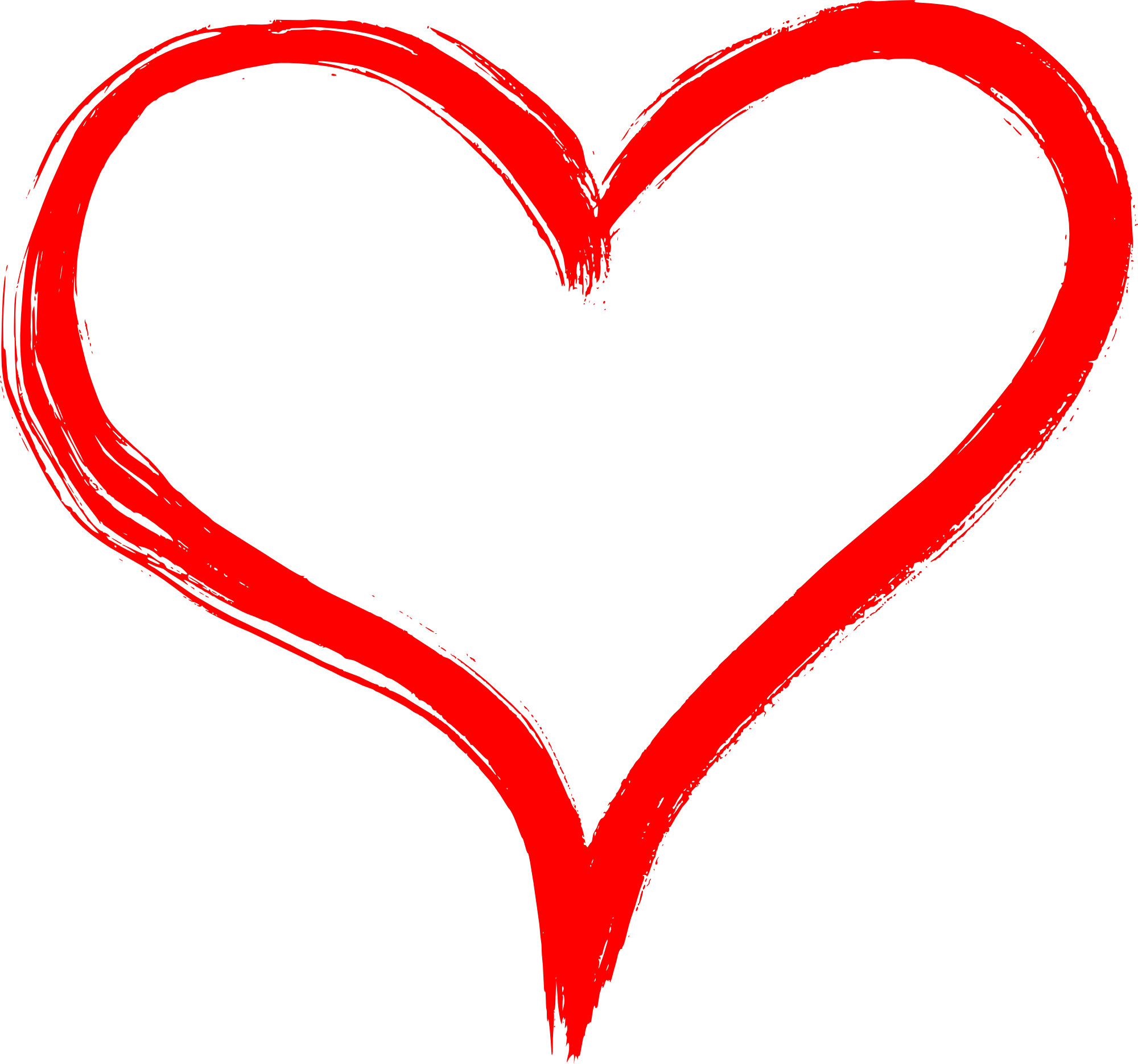 Маршрут«Музыкальный»1.Игровая. «Вот эта улица, вот этот дом» (Ф.20) «Белгородское лото» (Ф.17)2. Творческая мастерская.«Рисуем вместе Белый город» (Ф.10)3.Кинозал. «Пионеры-герои Белгородчины» (Ф.10)4.Табуретка. «Там, где я родился» (Ф.17)5. Дзен Логово. «Мой Белый славный (Ф.10)6. Игровая. «Лето. Солнце. 100 фантазий» (ф. 19)1. Выставка картин. «Галерея» (ф.15)2. Фотозона. «Плюшевая радость» (ф.15)3.Поэтическая. «Любимые песни – весёлые нотки» (ф.15)4.Игровая. «Угадай мелодию» (ф.15)5. Кинозал. «Караоке» (ф.15)                                                                             Сентябрь                                                                             Сентябрь                                                                             Сентябрь                                                                             СентябрьМБУК «ЦБС г. Белгорода»,библиотека-филиал №10,ул. Спортивная, 2МБУК «ЦБС г. Белгорода»,библиотека-филиал №20,ул. Спортивная, 14МБУК «ЦБС г. Белгорода»,библиотека-филиал №17,ул. Конева ,11ЦБС г. Белгородамодельная библиотека-филиал №19ул. Горького, 74Маршрут «До свиданья, лето!»1.Творческая мастерская «Игрушка для питомца» (Ф.10)«Роспись фигурки из гипса» (Ф.20)«Подарок книге» (Ф.17)2.Игровая. «Территория весёлых затей» (Ф.10);«Вот и лето прошло…» (Ф.20).«КЛАССное время» (Ф.17)3.Фотозона «Семейные фото с любимой книгой» (Ф.10)4.Творческая мастерская. «Лесные шорохи» (ф. 19)                                                                           Октябрь                                                                           Октябрь                                                                           ОктябрьМБУК «ЦБС г. Белгорода»,Модельная библиотека–филиал №18ул. Макаренко, 6АМБУК «ЦБС г. Белгорода»,Детская модельная библиотека–филиал №12ул. Тельмана, 10МБУК «ЦБС г. Белгорода»,Библиотека–филиал №5ул. Михайловское шоссе,32-аЦБС г. Белгородамодельная библиотека-филиал №19ул. Горького, 74Маршрут«Читаем, творим, мастерим»1.Творческий класс. «От улыбки станет всем светлей» (ф.18)2.Литературная «Осенние фантазии». Выставка-коллаж (ф.12)3. Творческая мастерская. «Оригами голубь» - мастер-класс (ф.5)4.Творческая мастерская. «Осенние чудеса» (ф. 19)                                                                             Ноябрь                                                                             Ноябрь                                                                             НоябрьМБУК «ЦБС г. Белгорода»,Детская модельная библиотека–филиал №12 ул. Тельмана, 10МБУК «ЦБС г. Белгорода»,Модельная библиотека–филиал №18ул. Макаренко, 6АМБУК «ЦБС г. Белгорода»,Библиотека–филиал №5ул. Михайловское шоссе,32-аЦБС г. Белгородамодельная библиотека-филиал №19ул. Горького, 74Маршрут«Мир начинается с детства»1.Литературная. «Эти нежные строки тебе» (ф.12)2. Игровая. «Осень - рыжая подруга» (ф.12)3. Мастер-класс «Я рисую маму» (ф.18)4. Табуретка. «Удиви маму - прочитай книгу» (ф.5)5.Литературная. «Прекрасен мир любовью материнской» (ф. 19)                                                                            Декабрь                                                                            Декабрь                                                                            ДекабрьМБУК «ЦБС г. Белгорода»,Детская модельная библиотека–филиал №12, ул. Тельмана, 10МБУК «ЦБС г. Белгорода»,Модельная библиотека–филиал №18Ул. Макаренко, 6АМБУК «ЦБС г. Белгорода»,Библиотека–филиал №5ул. Михайловское шоссе,32-аЦБС г. Белгородамодельная библиотека-филиал №19ул. Горького, 74Маршрут«Зимние забавы»1.Игровая. «В царство Дедушки Мороза» (ф.12)2. Мастер-класс. «Символ года - 2025» (ф.18)3. Кинозал. «12 месяцев» (ф.5)4.Игровая. «Не к нам стучат уныние и слабость» (ф. 19)